SHANNON L. HAMM MEMORIAL GENDER & WOMEN STUDIES SCHOLARSHIP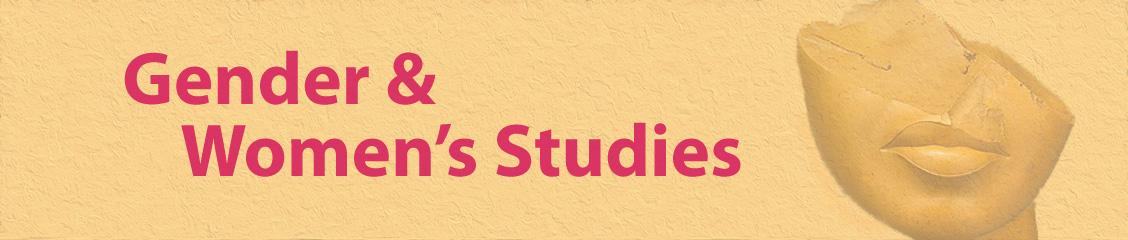 About the ScholarshipThe Shannon L. Hamm Memorial Gender & Women Studies Scholarship is offered by the Department of Gender and Women's Studies at California State University, Northridge. It was established by Dr. Amir Hussein in memory of his wife Shannon L. Hamm. Shannon L. Hamm was known for her strong belief in feminist education. The amount awarded for this scholarship varies between $400-$500.ELIGIBILITYIn order to receive this award, the student must be:A Gender and Women’s Studies Major or MinorA senior or, preferably, a junior during the current academic yearMinimum 3.0 GPACRITERIAThe scholarship preference shall be given based upon the following additional donor-established criteria:A demonstrated commitment or involvement in organizations, programs or initiatives that promote gender equality and highlight gender issues.The award is made to a student who maintains a minimum 3.0 overall GPA, demonstrates leadership, scholastic achievement and participation in extracurricular activities.The scholarship selection committee may consider financial need in their consideration and preference may be given to GWS majorsAPPLICATION PROCEDUREStudents interested in the Shannon L. Hamm Memorial Gender & Women Studies Scholarship must submit a completed application form and an essay of 500 – 750 words explaining how majoring in Gender and Women's Studies has impacted your education and your life.Materials should be submitted April 25th, 2019 by noon to the office of the Department of Gender and Women's Studies, JR 340, CSUN mail 8251, or emailed directly to:breny.mendoza@csun.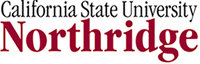 SHANNON L. HAMM MEMORIAL GENDER & WOMEN STUDIES SCHOLARSHIP APPLICATION FORMAPPLICATION DEADLINE: April 25TH, 2019Name:	__________________________________________________________Address:	__________________________________________________________	__________________________________________________________	__________________________________________________________Phone:	__________________________________________________________Email:	__________________________________________________________Current CSUN status (circle one): First Year	Second Year	Junior	SeniorTotal number of college units completed:	_______Expected graduation date: _______________________Current GPA: ____________Please attach an essay of 500-750 words that explains how majoring in Gender and Women's Studies has impacted your education and your life. Your submission should showcase your commitment to organizations, programs or initiatives that further gender rights. You may include information about financial need in your essay.This award is open to Juniors and Seniors who are currently majors/minors in theGender and Women's Studies Department.Signature of applicant:  	Date:  	Please submit all materials by 12 p.m. on April 25th to the Chair of GWS: Dr. Breny MendozaCSUN Mail Code 8251Jerome Richfield 340F or email to breny.mendoza@csun.edu